The Outer Man     Standing behind Pilate, in view of all in the court, Christ heard the abuse; but to all the false charges against Him He answered not a word. His whole bearing gave evidence of conscious innocence. He stood unmoved by the fury of the waves that beat about Him. It was as if the heavy surges of wrath, rising higher and higher, like the waves of the boisterous ocean, broke about Him, but did not touch Him. He stood silent, but His silence was eloquence. It was as a light shining from the inner to the outer man.  {DA 726.3}       Pilate was astonished at His bearing. Does this Man disregard the proceedings because He does not care to save His life? he asked himself. As he looked at Jesus, bearing insult and mockery without retaliation, he felt that He could not be as unrighteous and unjust as were the clamoring priests. Hoping to gain the truth from Him and to escape the tumult of the crowd, Pilate took Jesus aside with him, and again questioned, "Art Thou the King of the Jews?"  {DA 726.4}       When the priests heard Pilate's words, they broke out into a torrent of accusation. Standing behind Pilate, in view of all in the court, Christ heard the abuse, but to all the false charges against Him He answered not a word. His whole bearing gave evidence of conscious innocence. He stood unmoved by the fury of the waves that beat about Him. It was as if the heavy surges of wrath, rising higher and higher, like the waves of the boisterous ocean, broke about Him, but did not touch Him. He stood silent, but His silence was eloquence. It was as a light shining from the inner to the outer man. Thus He gave evidence of His superior wisdom.  {ST, January 24, 1900 par. 4}       Said the apostle Paul, "Know ye not that the unrighteous shall not inherit the kingdom of God? . . . And such were some of you: but ye are washed, but ye are sanctified, but ye are justified in the name of the Lord Jesus, and by the Spirit of our God" (1 Corinthians 6:9-11). The absence of devotion, piety, and sanctification of the outer man comes through denying Jesus Christ our righteousness. The love of God needs to be constantly cultivated. . . .  {FW 15.1}      While one class pervert the doctrine of justification by faith and neglect to comply with the conditions laid down in the Word of God--"If ye love Me, keep My commandments"-- there is fully as great an error on the part of those who claim to believe and obey the commandments of God but who place themselves in opposition to the precious rays of light--new to them--reflected from the cross of Calvary. The first class do not see the wondrous things in the law of God for all who are doers of His Word. The others cavil over trivialities and neglect the weightier matters, mercy and the love of God.  {FW 15.2}Outer Man = house in which we live     We have special duties resting upon us. We should be acquainted with our physical structure and the laws controlling natural life. While Greek and Latin, which are seldom of any advantage, are made a study by many, physiology and hygiene are barely touched upon. The study to which to give thought is that which concerns natural life, a knowledge of oneself. . . . It is the house in which we live that we need to preserve, that we may do honor to God who has redeemed us. We need to know how to preserve the living machinery, that our soul, body, and spirit may be consecrated to his service. As  rational beings we are deplorably ignorant of the body and its requirements. While the schools we have established have taken up the study of physiology, they have not taken hold with the decided energy they should. They have not practised intelligently that which they have received in knowledge, and do not realize that unless it is practised, the body will decay. . . . This living machinery should be understood. Every part of its wonderful mechanism should be carefully studied.--U. T., May 19, 1897.  {HL 13.5}            Justification by Faith--How Perverted by Some      Said the apostle Paul, "Know ye not that the unrighteous shall not inherit the kingdom of God? . . . And such were some of you: but ye are washed, but ye are sanctified, but ye are justified in the name of our Lord Jesus, and by the Spirit of our God." 1 Corinthians 6:9-11. The absence of devotion, piety, and sanctification of the outer man comes through denying Jesus Christ our righteousness. The love of God needs to be constantly cultivated.  {6MR 147.3}       Oh, how my heart cries out to the living God for the mind of Jesus Christ! I want to lose sight of self. I want to work with all the powers I am capable of exercising to save souls for whom Christ has made the infinite sacrifice of His own precious life. I must seek wisdom daily to know how to deal with souls that are entrapped by Satan's snares. There are many erring, well-beloved souls whom we may win back to God if we are imbued with the spirit of Christ. The Lord loves them, notwithstanding their sins and follies. He gave His only beloved Son to save them, and it was because He loved them that He sent His Son into the world that whosoever believeth in Him should not perish but have everlasting life.  {6MR 147.4}       I must ever keep close to Jesus Christ that I may constantly be a partaker of the divine nature and have a deep personal interest in those who have once been my best friends but in time of temptation have lifted up their heels against me. The love of Christ must not be extinguished in the soul. The prejudice against me cannot make me what they think I am, and I shall not feel hard toward them; but when I see my own brethren in the faith, responsible men, working in darkness, my heart aches. They have not injured me, but the Lord Jesus who has delegated me to bear His message to them.  {6MR 148.1}  The Inner Man     The themes of redemption are momentous themes, and only those who are spiritually minded can discern their depth and significance. It is our safety, our life, our joy, to dwell upon the truths of the plan of salvation. Faith and prayer are necessary in order that we may behold the deep things of God. Our minds are so bound about with narrow ideas, that we catch but limited views of the experience it is our privilege to have. How little do we comprehend what is meant by the prayer of the apostle, when he says, "That he would grant you, according to the riches of his glory, to be strengthened with might by his spirit in the inner man; that Christ may dwell in your hearts by faith; that ye, being rooted and grounded in love, may be able to comprehend with all saints what is the breadth, and length, and depth, and height, and to know the love of Christ, which passeth knowledge, that ye might be filled with all the fullness of God. Now unto him that is able to do exceeding abundantly above all that we ask or think, according to the power that worketh in us, unto him be glory in the church by Christ Jesus throughout all ages, world without end. Amen." [Ephesians 3:16-21.]--Review and Herald, Nov. 17, 1891.   {CE 77.2}Inner man = heart     God's Word the Standard.--It is not enough for a man to think himself safe in following the dictates of his conscience. . . . The question to be settled is, Is the conscience in harmony with the Word of God? If not, it cannot safely be followed, for it will deceive. The conscience must be enlightened by God. Time must be given to a study of the Scriptures and to prayer. Thus the mind will be stablished, strengthened, and settled.--Lt 21, 1901. (HC 143.)  {1MCP 324.1}      Is Conscience Changing your Life?--You may have a conscience and that conscience may bring conviction to you, but the question is, Is that conviction a working agent? Does that conviction reach your heart and the doings of the inner man? Is there a purification of the soul temple of its defilement? That is what we want, because it is a time such as it was in the days of the children of Israel; and if there are any sins upon you, do not stop till they are corrected and put away.--MS 13, 1894.  {1MCP 324.2}       Influence of Truth on the Conscience and on the Heart.--The psalmist says, "The entrance of Thy words giveth light; it giveth understanding unto the simple" (Psalm 119:130). When truth is working only upon the conscience, it creates much uneasiness; but when truth is invited into the heart, the whole being is brought into captivity to Jesus Christ. Even the thoughts are captured, for the mind of Christ works where the will is submitted to the will of God. "Let this mind be in you, which was also in Christ Jesus" (Philippians 2:5). He whom the Lord makes free is free indeed, and he cannot be brought into servile bondage to sin.--MS 67, 1894.  {1MCP 324.3}      Truth Held Only by Conscience Will Agitate the Mind.--By his conscience every honest Jew was convinced that Jesus Christ was the Son of God, but the heart in its pride and ambition would not surrender. An opposition was maintained against the light of truth, which they had decided to resist and deny. When the truth is held as truth only by the conscience, when the heart is not stimulated and made receptive, the truth only agitates the mind. But when the truth is received as truth by the heart, it has passed through the conscience and captivated the soul by its pure principles. It is placed in the heart by the Holy Spirit, who molds its beauty to the mind that its transforming power may be seen in the character.--MS 130, 1897.  {1MCP 324.4}       God Does Not Force the Conscience.--God never forces the will or the conscience, but Satan's constant resort--to gain control of those whom he cannot otherwise seduce--is compulsion by cruelty. Through fear or force he endeavors to rule the conscience and to secure homage to himself.--GC 591 (1888).  {1MCP 325.1}       When Conscience Is a Sure Guide.--He whose conscience is a sure guide will not stop to reason when light shines upon him out of God's Word. He will not be guided by human counsel. He will not allow worldly business to stand in the way of obedience. He will lay every selfish interest at the door of investigation and will approach the Word of God as one whose eternal interest is hanging in the balance.--MS 27, 1900.  {1MCP 325.2}       Let every church-member carefully consider his responsibilities, and look himself in the face. Become acquainted with yourself. Urge home upon your own heart that you are not to seek to make yourself a specialty, for effect, for praise, but a specialty in seeking first the kingdom of God and His righteousness. Inquire seriously, Am I faithful? First be a most faithful steward over yourself. Search your own heart, and often compare it with the great mirror of the Word of God, until, tried and searched of God, you will be approved of Him, not having your own righteousness, but the righteousness of Jesus Christ. Strengthened by His might in the inner man, you will be accepted as a vessel unto honor. Mrs. E. G. White. {AUCR, February 25, 1907 par. 9}     The apostle Paul had been greatly blessed. He had been caught up to the third Heaven, and had heard things not lawful for man to utter. He had been shown what abundance of blessing the Lord is willing to bestow upon those who love his service and keep his commandments. He knew what exalted privileges belong to the obedient children of God, and he earnestly desired that they might have the glorious promises fulfilled in their experience. Amid the darkness of error, the delusions of Satan, the opposition of enemies, the trial and the conflict with principalities and powers, they were to be children of light. He opens before them in the most comprehensive language, the marvelous knowledge and power that they might possess as sons and daughters of the Most High. It was theirs to "be strengthened with might by His spirit in the inner man," to be "rooted and grounded in love," to "comprehend what is the breadth, and length, and depth, and height; and to know the love of Christ, which passeth knowledge;" but the prayer of the apostle reaches the climax of privilege, when he prays that "ye might be filled with all the fullness of God."  {ST, February 24, 1888 par. 4}  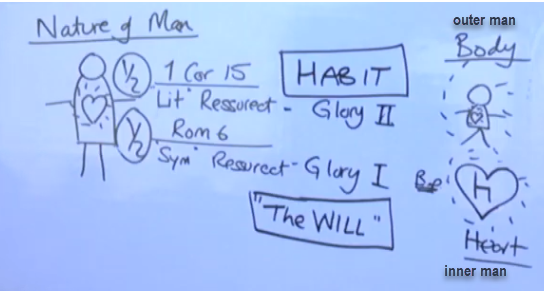      When Jesus speaks of the new heart, He means the mind, the life, the whole being. To have a change of heart is to withdraw the affections from the world, and fasten them upon Christ. To have a new heart is to have a new mind, new purposes, new motives. What is the sign of a new heart?-- A changed life. There is a daily, hourly dying to selfishness and pride.  {MYP 72.1}